 ----------------------------------------------------------------------------------------------------------歡迎您來電索取課程簡章～服務熱線03-5732901工研院產業學院新竹學習中心(光復院區)～歡迎您的蒞臨～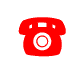 109/10/14-15 LabVIEW 物件導向設計FAX：03-5745074 黃小姐或Email至: TristaHuang@itri.org.tw課程費用：(含稅、午餐、講義)□　第6門課LabVIEW 物件導向設計，單門精修，每位NT$5,400元(含稅)□　全程費用，每位NT$60,000元(含稅)課程費用方案逕洽課程諮詢窗口：黃小姐，電話：03-5732901/ TristaHuang@itri.org.tw109/10/14-15 LabVIEW 物件導向設計FAX：03-5745074 黃小姐或Email至: TristaHuang@itri.org.tw課程費用：(含稅、午餐、講義)□　第6門課LabVIEW 物件導向設計，單門精修，每位NT$5,400元(含稅)□　全程費用，每位NT$60,000元(含稅)課程費用方案逕洽課程諮詢窗口：黃小姐，電話：03-5732901/ TristaHuang@itri.org.tw109/10/14-15 LabVIEW 物件導向設計FAX：03-5745074 黃小姐或Email至: TristaHuang@itri.org.tw課程費用：(含稅、午餐、講義)□　第6門課LabVIEW 物件導向設計，單門精修，每位NT$5,400元(含稅)□　全程費用，每位NT$60,000元(含稅)課程費用方案逕洽課程諮詢窗口：黃小姐，電話：03-5732901/ TristaHuang@itri.org.tw109/10/14-15 LabVIEW 物件導向設計FAX：03-5745074 黃小姐或Email至: TristaHuang@itri.org.tw課程費用：(含稅、午餐、講義)□　第6門課LabVIEW 物件導向設計，單門精修，每位NT$5,400元(含稅)□　全程費用，每位NT$60,000元(含稅)課程費用方案逕洽課程諮詢窗口：黃小姐，電話：03-5732901/ TristaHuang@itri.org.tw109/10/14-15 LabVIEW 物件導向設計FAX：03-5745074 黃小姐或Email至: TristaHuang@itri.org.tw課程費用：(含稅、午餐、講義)□　第6門課LabVIEW 物件導向設計，單門精修，每位NT$5,400元(含稅)□　全程費用，每位NT$60,000元(含稅)課程費用方案逕洽課程諮詢窗口：黃小姐，電話：03-5732901/ TristaHuang@itri.org.tw109/10/14-15 LabVIEW 物件導向設計FAX：03-5745074 黃小姐或Email至: TristaHuang@itri.org.tw課程費用：(含稅、午餐、講義)□　第6門課LabVIEW 物件導向設計，單門精修，每位NT$5,400元(含稅)□　全程費用，每位NT$60,000元(含稅)課程費用方案逕洽課程諮詢窗口：黃小姐，電話：03-5732901/ TristaHuang@itri.org.tw109/10/14-15 LabVIEW 物件導向設計FAX：03-5745074 黃小姐或Email至: TristaHuang@itri.org.tw課程費用：(含稅、午餐、講義)□　第6門課LabVIEW 物件導向設計，單門精修，每位NT$5,400元(含稅)□　全程費用，每位NT$60,000元(含稅)課程費用方案逕洽課程諮詢窗口：黃小姐，電話：03-5732901/ TristaHuang@itri.org.tw發票：二聯式(含個人) 三聯式發票抬頭：發票：二聯式(含個人) 三聯式發票抬頭：發票：二聯式(含個人) 三聯式發票抬頭：發票：二聯式(含個人) 三聯式發票抬頭：統一編號：統一編號：統一編號：姓名（中文）姓名（護照英文）電話手機號碼手機號碼葷／素電子郵件(請以正楷書寫)◎ 繳費方式： □ ATM轉帳（線上報名）：繳費方式選擇「ATM轉帳」者，系統將給您一組轉帳帳號「銀行代號、轉帳帳號」，但此帳號只提供本課程轉帳使用, 各別學員轉帳請使用不同轉帳帳號！！轉帳後，寫上您的「公司全銜、課程名稱、姓名、聯絡電話」與「收據」傳真至03-5745074 黃小姐 收。□ 信用卡（線上報名）：繳費方式選「信用卡」，直到顯示「您已完成報名手續」為止，才確實完成繳費。□ 銀行匯款：土地銀行 工研院分行，帳號156-005-00002-5（土銀代碼：005）。戶名「財團法人工業技術研究院」，請填具「報名表」與「收據」回傳真至03-5745074 黃小姐 收 □ 即期支票：抬頭「財團法人工業技術研究院」，掛號郵寄至：新竹市光復路2段321號(光復院區)1館507室–黃小姐(03-5732901) 收。□ 計畫代號扣款(工研院同仁) :請從產業學院學習網直接登入工研人報名；俾利計畫代號扣款。◎ 繳費方式： □ ATM轉帳（線上報名）：繳費方式選擇「ATM轉帳」者，系統將給您一組轉帳帳號「銀行代號、轉帳帳號」，但此帳號只提供本課程轉帳使用, 各別學員轉帳請使用不同轉帳帳號！！轉帳後，寫上您的「公司全銜、課程名稱、姓名、聯絡電話」與「收據」傳真至03-5745074 黃小姐 收。□ 信用卡（線上報名）：繳費方式選「信用卡」，直到顯示「您已完成報名手續」為止，才確實完成繳費。□ 銀行匯款：土地銀行 工研院分行，帳號156-005-00002-5（土銀代碼：005）。戶名「財團法人工業技術研究院」，請填具「報名表」與「收據」回傳真至03-5745074 黃小姐 收 □ 即期支票：抬頭「財團法人工業技術研究院」，掛號郵寄至：新竹市光復路2段321號(光復院區)1館507室–黃小姐(03-5732901) 收。□ 計畫代號扣款(工研院同仁) :請從產業學院學習網直接登入工研人報名；俾利計畫代號扣款。◎ 繳費方式： □ ATM轉帳（線上報名）：繳費方式選擇「ATM轉帳」者，系統將給您一組轉帳帳號「銀行代號、轉帳帳號」，但此帳號只提供本課程轉帳使用, 各別學員轉帳請使用不同轉帳帳號！！轉帳後，寫上您的「公司全銜、課程名稱、姓名、聯絡電話」與「收據」傳真至03-5745074 黃小姐 收。□ 信用卡（線上報名）：繳費方式選「信用卡」，直到顯示「您已完成報名手續」為止，才確實完成繳費。□ 銀行匯款：土地銀行 工研院分行，帳號156-005-00002-5（土銀代碼：005）。戶名「財團法人工業技術研究院」，請填具「報名表」與「收據」回傳真至03-5745074 黃小姐 收 □ 即期支票：抬頭「財團法人工業技術研究院」，掛號郵寄至：新竹市光復路2段321號(光復院區)1館507室–黃小姐(03-5732901) 收。□ 計畫代號扣款(工研院同仁) :請從產業學院學習網直接登入工研人報名；俾利計畫代號扣款。◎ 繳費方式： □ ATM轉帳（線上報名）：繳費方式選擇「ATM轉帳」者，系統將給您一組轉帳帳號「銀行代號、轉帳帳號」，但此帳號只提供本課程轉帳使用, 各別學員轉帳請使用不同轉帳帳號！！轉帳後，寫上您的「公司全銜、課程名稱、姓名、聯絡電話」與「收據」傳真至03-5745074 黃小姐 收。□ 信用卡（線上報名）：繳費方式選「信用卡」，直到顯示「您已完成報名手續」為止，才確實完成繳費。□ 銀行匯款：土地銀行 工研院分行，帳號156-005-00002-5（土銀代碼：005）。戶名「財團法人工業技術研究院」，請填具「報名表」與「收據」回傳真至03-5745074 黃小姐 收 □ 即期支票：抬頭「財團法人工業技術研究院」，掛號郵寄至：新竹市光復路2段321號(光復院區)1館507室–黃小姐(03-5732901) 收。□ 計畫代號扣款(工研院同仁) :請從產業學院學習網直接登入工研人報名；俾利計畫代號扣款。◎ 繳費方式： □ ATM轉帳（線上報名）：繳費方式選擇「ATM轉帳」者，系統將給您一組轉帳帳號「銀行代號、轉帳帳號」，但此帳號只提供本課程轉帳使用, 各別學員轉帳請使用不同轉帳帳號！！轉帳後，寫上您的「公司全銜、課程名稱、姓名、聯絡電話」與「收據」傳真至03-5745074 黃小姐 收。□ 信用卡（線上報名）：繳費方式選「信用卡」，直到顯示「您已完成報名手續」為止，才確實完成繳費。□ 銀行匯款：土地銀行 工研院分行，帳號156-005-00002-5（土銀代碼：005）。戶名「財團法人工業技術研究院」，請填具「報名表」與「收據」回傳真至03-5745074 黃小姐 收 □ 即期支票：抬頭「財團法人工業技術研究院」，掛號郵寄至：新竹市光復路2段321號(光復院區)1館507室–黃小姐(03-5732901) 收。□ 計畫代號扣款(工研院同仁) :請從產業學院學習網直接登入工研人報名；俾利計畫代號扣款。◎ 繳費方式： □ ATM轉帳（線上報名）：繳費方式選擇「ATM轉帳」者，系統將給您一組轉帳帳號「銀行代號、轉帳帳號」，但此帳號只提供本課程轉帳使用, 各別學員轉帳請使用不同轉帳帳號！！轉帳後，寫上您的「公司全銜、課程名稱、姓名、聯絡電話」與「收據」傳真至03-5745074 黃小姐 收。□ 信用卡（線上報名）：繳費方式選「信用卡」，直到顯示「您已完成報名手續」為止，才確實完成繳費。□ 銀行匯款：土地銀行 工研院分行，帳號156-005-00002-5（土銀代碼：005）。戶名「財團法人工業技術研究院」，請填具「報名表」與「收據」回傳真至03-5745074 黃小姐 收 □ 即期支票：抬頭「財團法人工業技術研究院」，掛號郵寄至：新竹市光復路2段321號(光復院區)1館507室–黃小姐(03-5732901) 收。□ 計畫代號扣款(工研院同仁) :請從產業學院學習網直接登入工研人報名；俾利計畫代號扣款。◎ 繳費方式： □ ATM轉帳（線上報名）：繳費方式選擇「ATM轉帳」者，系統將給您一組轉帳帳號「銀行代號、轉帳帳號」，但此帳號只提供本課程轉帳使用, 各別學員轉帳請使用不同轉帳帳號！！轉帳後，寫上您的「公司全銜、課程名稱、姓名、聯絡電話」與「收據」傳真至03-5745074 黃小姐 收。□ 信用卡（線上報名）：繳費方式選「信用卡」，直到顯示「您已完成報名手續」為止，才確實完成繳費。□ 銀行匯款：土地銀行 工研院分行，帳號156-005-00002-5（土銀代碼：005）。戶名「財團法人工業技術研究院」，請填具「報名表」與「收據」回傳真至03-5745074 黃小姐 收 □ 即期支票：抬頭「財團法人工業技術研究院」，掛號郵寄至：新竹市光復路2段321號(光復院區)1館507室–黃小姐(03-5732901) 收。□ 計畫代號扣款(工研院同仁) :請從產業學院學習網直接登入工研人報名；俾利計畫代號扣款。